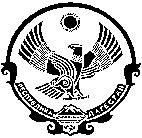 РЕСПУБЛИКА ДАГЕСТАНМУНИЦИПАЛЬНОЕ ОБРАЗОВАНИЕ «ТЛЯРАТИНСКИЙ РАЙОН»Индекс 368420, Республика Дагестан,  Тляратинский  район, с.  Тлярата  тел: 8963798231203.10.2013г.	№05	                   Решение сессии районного СобранияОб утверждении Положения о бюджетномпроцессе в муниципальном образовании«Тляратинский район»В соответствии с пунктом 5 статьи 3 и статьей 9 Бюджетного кодекса Российской Федерации и Уставом муниципального образования «Тляратинский район»  Собрание муниципального образования «Тляратинский район» решает:1. Утвердить прилагаемое Положение о бюджетном процессе в муниципальном образовании «Тляратинский район» в новой редакции.2. Признать утратившими силу решение Собрание  муниципального образования «Тляратинский район» от 18.04.2008 № 4  «Об утверждении Положения о бюджетном процессе в муниципальном образовании «Тляратинский район».3. Настоящее решение обнародовать в соответствии с положением «О Порядке ознакомления граждан с нормативными правовыми актами органов местного самоуправления в муниципальном образовании «Тляратинский район».Глава МО «Тляратинский район»                                                              М.Д. АлихановУтвержденорешением Собрание  муниципальногообразования «Тляратинский район»от 03.10.2013    № 5ПОЛОЖЕНИЕО БЮДЖЕТНОМ ПРОЦЕССЕ  В  МУНИЦИПАЛЬНОМОБРАЗОВАНИИ «ТЛЯРАТИНСКИЙ РАЙОН»1. Общие положения1.1. Настоящее Положение определяет деятельность участников бюджетного процесса по составлению и рассмотрению проектов бюджета Тляратинского района, утверждению и исполнению бюджета Тляратинского района, контролю за его исполнением, составлению, рассмотрению и утверждению бюджетной отчетности.1.2. Бюджетный процесс в муниципальном образовании "Тляратинский район" регулируется Бюджетным кодексом Российской Федерации, федеральными законами, законами Республики Дагестан и нормативно-правовыми актами органов местного самоуправления муниципального образования «Тляратинский район».1.3. Понятия и термины, используемые в настоящем Положении, применяются в значениях, определенных бюджетным законодательством Российской Федерации.1.4. Участниками бюджетного процесса, обладающими бюджетными полномочиями в соответствии с Бюджетным кодексом Российской Федерации и настоящим Положением, являются:1.4.1. Собрание муниципального образования «Тляратинский район»;1.4.2. Глава Тляратинского района;1.4.4. Отдел финансов и бюджетного планирования Администрации муниципального образования «Тляратинский район»  - главный распорядитель бюджетных средств;1.4.5.Контрольно-счетная палата МР»Тляратинский район»;1.4.6. Администраторы доходов бюджетов;1.4.7. Администраторы источников финансирования дефицита бюджета;1.4.8. Получатели бюджетных средств;1.4.8. Иные органы, на которые бюджетным законодательством Российской Федерации возложены бюджетные полномочия.2. Бюджетные полномочия органов местногосамоуправления муниципального образования«Тляратинский район»2.1. Собрание муниципального образования «Тляратинский район»:2.1.1. Рассматривает и утверждает бюджет муниципального образования «Тляратинский район», годовой и поквартальный отчет об исполнении бюджета муниципального образования "Тляратинский район" ,вносит изменения и дополнения в бюджет муниципального образования;2.1.2. Осуществляет последующий контроль за исполнением бюджета муниципального образования «Тляратинский район»;2.1.3. Осуществляет иные полномочия, определенные бюджетным законодательством Российской Федерации.2.2.  Глава муниципального образования «Тляратинский район»:2.2.1. Представляет на утверждение Собранию  муниципального образования «Тляратинский район» проект решения о бюджете МО «Тляратинский район» с необходимыми документами и материалами;2.2.2. Представляет на утверждение Собрание муниципального образования «Тляратинский район» проект решения об исполнении годового и покварталного  бюджета муниципального образования «Тляратинский район»;2.2.3. Осуществляет иные полномочия, определенные бюджетным законодательством Российской Федерации.2.3.4. Обеспечивает составление проекта бюджета муниципального образования «Тляратинский район» и утверждает отчеты об исполнении бюджета муниципального образования «Тляратинский район» за первый квартал, полугодие и девять месяцев текущего финансового года и направляет их в Собрание муниципального образования «Тляратинский район» и в контрольно-счетную палату;2.3.5.Представляет на утверждение Собрание муниципального образования «Тляратинский район» проект бюджета муниципального образования «Тляратинский район»;2.3.6. Осуществляет иные полномочия, определенные бюджетным законодательством Российской Федерации.2.3. Отдел финансов и бюджетного планирования Администрации муниципального образования  «Тляратинский район»:2.4.1. Составляет проект решения о бюджете муниципального образования «Тляратинский район»;         2.4.2. Направляет проект решения о бюджете муниципального образования «Тляратинский район» с необходимыми документами и материалами Главе района;2.4.3. Организует исполнение бюджета муниципального образования "Тляратинский район";2.4.4. Устанавливает порядок составления бюджетной отчетности;2.4.5. Осуществляет составление информации об исполнении бюджета муниципального образования «Тляратинский район» за первый квартал, полугодие, девять месяцев и годового отчета об исполнении бюджета муниципального образования "Тляратинский район" текущего финансового года;2.4.6. Осуществляет иные полномочия, определенные бюджетным законодательством Российской Федерации.2.4. Контрольно-счетная палата МР»Тляратинский район»;2.5.1.Осушествляет бюджетные полномочия в соответствии положения о КСП.2.5. Субъекты права законодательной инициативы в области регулирования бюджетных правоотношений.2.5.1. Глава муниципального образования «Тляратинский район», Председатель Собрания , депутаты Собрание муниципального образования «Тляратинский район», иные субъекты права законодательной инициативы, определенные Уставом муниципального образования «Тляратинский район», вправе вносить поправки в проект решения о бюджете муниципального образования «Тляратинский район». 3. Составление проекта бюджета муниципальногообразования «Тляратинский район» 3.1. Составление проекта бюджета муниципального образования «Тляратинский район» начинается не позднее 6 месяцев до начала очередного финансового года.        3.2. До начала составления проекта бюджета муниципального образования «Тляратинский район» Главой района определяются ответственные исполнители, порядок и сроки работы над документами и материалами, необходимыми для составления проекта бюджета муниципального образования «Тляратинский район».3.3. Проект бюджета муниципального образования «Тляратинский район» составляется и утверждается на основе прогноза социально-экономического развития муниципального образования «Тляратинский район» сроком на очередной финансовый год и плановый период.3.4. Порядок и сроки составления проекта бюджета муниципального образования  «Тляратинский район» устанавливаются Администрацией муниципального образования  "Тляратинский район".3.5. Администрация муниципального образования «Тляратинский район» вносит на рассмотрение Собрание муниципального образования «Тляратинский район» проект решения о бюджете муниципального образования «Тляратинский район» не позднее 15 ноября текущего года.3.6. Проектом решения о бюджете муниципального образования «Тляратинский район» на очередной финансовый год и плановый период предусматривается уточнение показателей утвержденного бюджета муниципального образования «Тляратинский район» планового периода и утверждение показателей второго года планового периода составляемого бюджета.     Уточнение показателей планового периода утвержденного бюджета муниципального образования «Тляратинский район» предусматривает:- утверждение уточненных показателей, являющихся предметом рассмотрения проекта решения о бюджете муниципального образования «Тляратинский район» на очередной финансовый год и плановый период;- утверждение увеличения или сокращения утвержденных показателей ведомственной структуры расходов бюджета муниципального образования «Тляратинский район» либо включения в нее бюджетных ассигнований по дополнительным целевым статьям и (или) видам расходов бюджета муниципального образования «Тляратинский район».В случае признания утратившими силу положений решения о бюджете муниципального образования «Тляратинский район» на текущий финансовый год и плановый период в части, относящейся к плановому периоду, проектом решения о бюджете муниципального образования «Тляратинский район» на очередной финансовый год и плановый период предусматривается утверждение показателей очередного финансового года и планового периода составляемого бюджета. 4. Документы и материалы, представляемые одновременнос проектом решения о бюджете муниципального образования«Тляратинский район» 4.1. Одновременно с проектом решения о бюджете муниципального образования «Тляратинский район» в Собрание муниципального образования «Тляратинский район» представляются:4.1.1. Основные направления бюджетной и налоговой политики муниципального образования «Тляратинский район»;4.1.2. Предварительные итоги социально-экономического развития муниципального образования «Тляратинский район» за истекший период текущего финансового года и ожидаемые итоги социально-экономического развития района за текущий финансовый год;4.1.3. Прогноз социально-экономического развития муниципального образования «Тляратинский район»;4.1.4. Прогноз основных характеристик (общий объем доходов, общий объем расходов, дефицит (профицит) бюджета) консолидированного бюджета Тляратинского района на очередной финансовый год и плановый период;4.1.5. Пояснительная записка к проекту решения о бюджете муниципального образования «Тляратинский район»;4.1.6. Методики (проекты методик) и расчеты распределения межбюджетных трансфертов;4.1.7. Верхний предел муниципального долга на конец очередного финансового года и конец каждого года планового периода;4.1.8. Проект программы муниципальных внутренних заимствований на очередной финансовый год и плановый период;4.1.9. Оценка ожидаемого исполнения бюджета на текущий финансовый год;4.1.10. Перечень нормативных правовых актов муниципального образования «Тляратинский район», действие которых отменяется или приостанавливается в связи с тем, что бюджетом муниципального образования «Тляратинский район» не предусмотрены средства на их реализацию;4.1.11. Перечень целевых программ муниципального образования «Тляратинский район»;4.1.12. Проект программ муниципальных гарантий муниципального образования «Тляратинский район» на очередной финансовый год и плановый период;4.1.13. Иные документы и материалы.5. Порядок рассмотрения проекта бюджета муниципальногообразования «Тляратинский район» Собранием  муниципальногообразования «Тляратинский район»5.1. Проект бюджета муниципального образования «Тляратинский район», внесенный с соблюдением требований настоящего Положения, Глав муниципального образования направляет в контрольно-счетную палату Собрание муниципального образования для подготовки заключений по указанному проекту решения.5.2. В течение 10 дней со дня внесения проекта о бюджете муниципального образования «Тляратинский район» контрольно-счетная палата представляет предложения и рекомендации по характеристикам бюджета муниципального образования «Тляратинский район», а также готовит решение о принятии или об отклонении представленного проекта бюджета муниципального образования «Тляратинский район».5.3. При рассмотрении Собрание  муниципального образования «Тляратинский район» проекта бюджета муниципального образования «Тляратинский район» обсуждаются:5.3.1. Его концепция;5.3.2. Прогноз социально-экономического развития муниципального образования «Тляратинский район»;5.3.3. Основные направления бюджетной и налоговой политики;5.3.4. Проект программы муниципальных внутренних заимствований на очередной финансовый год и плановый период;5.3.5. Приложение к решению о бюджете муниципального образования «Тляратинский район», устанавливающее перечень администраторов доходов бюджета Тляратинского района;5.3.6. Приложение к решению о бюджете муниципального образования «Тляратинский район», устанавливающее перечень администраторов источников финансирования дефицита бюджета муниципального образования «Тляратинский район»;5.3.7. Распределение доходов бюджета муниципального образования «Тляратинский район» по группам, подгруппам и статьям классификации доходов бюджетов Российской Федерации;5.3.8. Бюджетные ассигнования по разделам, подразделам, целевым статьям и видам расходов классификации расходов бюджета муниципального образования «Тляратинский район»;5.3.9. Общий объем бюджетных ассигнований, направляемых на исполнение публичных нормативных обязательств;5.3.10. Объем межбюджетных трансфертов, получаемых из других бюджетов и предоставляемых другим бюджетам бюджетной системы Российской Федерации в очередном финансовом году и плановом периоде;5.3.11. Источники финансирования дефицита бюджета на очередной финансовый год и плановый период;5.3.12. Верхний предел муниципального внутреннего долга по состоянию на 1 января года, следующего за очередным финансовым годом и каждым годом планового периода;5.3.13. Приложения к бюджету муниципального образования «Тляратинский район», устанавливающие распределение межбюджетных трансфертов из бюджета муниципального образования «Тляратинский район»;5.3.14. Расходы бюджета муниципального образования «Тляратинский район» на финансирование районных целевых программ;5.3.15. Перечень имущества, составляющего казну муниципального образования «Тляратинский район»;5.3.16. Программа муниципальных внутренних заимствований муниципального образования «Тляратинский район» на очередной финансовый год и плановый период;5.3.17. Текстовые статьи проекта бюджета муниципального образования «Тляратинский район»;5.3.18. Ведомственная структура расходов бюджета муниципального образования «Тляратинский район»;5.3.19. Иные показатели, предусмотренные проектом бюджета муниципального образования «Тляратинский район».5.4. Поправки субъектов права законодательной инициативы, предусматривающие включение в проект бюджета муниципального образования «Тляратинский район» бюджетных ассигнований на реализацию целевых программ, не предусмотренных указанным проектом, изменение объема межбюджетных трансфертов бюджетам муниципальных образований поселений, не рассматриваются без заключения Главы муниципального образования «Тляратинский район».Поправки на увеличение ассигнований по разделам и подразделам расходной части бюджета муниципального образования «Тляратинский район» должны сопровождаться предложениями, содержащими источники их финансирования.5.5. Поправки, не отвечающие требованиям, перечисленным выше, не рассматриваются.5.5.1. На основании заключения контрольно-счетной палаты председатель Собрание муниципального образования «Тляратинский район» принимает решение о принятии к рассмотрению Собрание муниципального образования «Тляратинский район» указанного проекта решения либо о возвращении его Главе Тляратинского района на доработку, если состав представленных документов и материалов не соответствует требованиям Положения о бюджетном процессе.Доработанное решение со всеми необходимыми документами и материалами должно быть представлено в Собрание муниципального образования «Тляратинский район» в течение 5 дней со дня возвращения его на доработку и рассмотрено Собрание  муниципального образования «Тляратинский район» в установленном настоящим Положением порядке.5.6. Принятый решением Собрание  муниципального образования «Тляратинский район» бюджет муниципального образования «Тляратинский район»  подписывает председатель районного Собрания  и Глава района и  направляется для опубликования.6. Действие решения о бюджете муниципальногообразования «Тляратинский район»6.1. Решение Собрание муниципального образования «Тляратинский район» вступает в силу с 1 января и действует по 31 декабря финансового года.6.2. Решение Собрание  муниципального образования «Тляратинский район» о бюджете муниципального образования «Тляратинский район» подлежит официальному опубликованию не позднее 10 дней после его подписания.7. Порядок внесения изменений в решение о бюджетемуниципального образования «Тляратинский район»7.1. Глава муниципального образования «Тляратинский район» представляет в Собрание муниципального образования «Тляратинский район» проекты решений о внесении изменений в решение о бюджете муниципального образования «Тляратинский район» по всем вопросам, являющимся предметом правового регулирования указанного решения.7.2. Субъекты права законодательной инициативы могут вносить проекты решений о внесении изменений в бюджет муниципального образования «Тляратинский район» в части, изменяющей основные характеристики и ведомственную структуру расходов бюджета муниципального образования «Тляратинский район» в текущем финансовом году, в случае превышения утвержденного решением о бюджете муниципального образования «Тляратинский район» общего объема доходов (за исключением безвозмездных поступлений) более чем на 10 процентов, при условии, что Глава муниципального образования «Тляратинский район» не внес в Собрание муниципального образования «Тляратинский район» соответствующий проект решения в течение 10 дней со дня рассмотрения Собрание муниципального образования «Тляратинский район» отчета об исполнении бюджета Тляратинского района за период, в котором получено указанное превышение.7.3. Проекты решений о внесении изменений в бюджет муниципального образования «Тляратинский район» рассматриваются Собрание муниципального образования «Тляратинский район» в первоочередном порядке в течение 25 дней.7.4. Глава муниципального образования «Тляратинский район» вносит в Собрание муниципального образования «Тляратинский район» проект решения о внесении изменений в решение о бюджете муниципального образования «Тляратинский район» вместе со следующими материалами:7.4.1. Пояснительной запиской к указанному проекту решения, с обоснованием предлагаемых изменений;7.4.2. Отчетом об исполнении бюджета муниципального образования «Тляратинский район» за истекший период текущего финансового года;7.4.3. Сведениями о предоставлении и погашении кредитов.7.5. В случае увеличения общего объема доходов бюджета муниципального образования «Тляратинский район» в плановом периоде указанное увеличение относится на:  - сокращение дефицита бюджета муниципального образования «Тляратинский район» в случае, если бюджет муниципального образования «Тляратинский район» утвержден с дефицитом;  - соответствующее увеличение утвержденных расходов.В случае сокращения общего объема доходов бюджета муниципального образования «Тляратинский район» в плановом периоде объем утвержденных расходов подлежит соответствующему сокращению.7.6. Принятое Собрание  муниципального образования «Тляратинский район» решение о внесении изменений в бюджет муниципального образования «Тляратинский район» направляется Главе муниципального образования «Тляратинский район» для подписания и опубликования.8. Основы исполнения бюджета муниципальногообразования «Тляратинский район»8.1. В муниципальном образовании «Тляратинский район» кассовое обслуживание исполнения бюджета муниципального образования «Тляратинский район» осуществляет отдел финансов и бюджетного планирования Администрации муниципального образования «Тляратинский район».8.2. Отдел финансов и бюджетного планирования осуществляет организацию исполнения и исполнение бюджета муниципального образования «Тляратинский район», управление счетами бюджета муниципального образования «Тляратинский район» и бюджетными средствами.8.3. Бюджет муниципального образования «Тляратинский район» исполняется на основе принципа единства кассы, предусматривающего зачисление всех поступающих доходов бюджета муниципального образования «Тляратинский район», привлечение и погашение источников финансирования дефицита бюджета муниципального образования «Тляратинский район» и осуществление всех расходов с единого счета бюджета муниципального образования «Тляратинский район».8.4. Регистрация поступлений, регулирование объемов и сроков принятия бюджетных обязательств, возлагаются на отдел финансов и бюджетного планирования муниципального образования «Тляратинский район».8.5. Исполнение бюджета муниципального образования «Тляратинский район» осуществляется на основе отражения отделом финансов и бюджетного планирования администрации района всех операций и средств бюджета муниципального образования «Тляратинский район» в системе балансовых счетов, централизации в финансовом управлении администрации района всех поступлений в бюджет муниципального образования «Тляратинский район» с использованием единого счета и управления этим счетом.8.6. Осуществление операций в процессе исполнения бюджета муниципального образования «Тляратинский район», минуя систему счетов отдела финансов и бюджетного планирования муниципального образования «Тляратинский район», запрещается.9. Составление и представление бюджетнойотчетности Тляратинского района9.1. Распорядители бюджетных средств, администраторы доходов бюджета, администраторы источников финансирования дефицита бюджета (далее - администраторы бюджетных средств) составляют сводную бюджетную отчетность на основании представленной им бюджетной отчетности подведомственными получателями (распорядителями) бюджетных средств, администраторами доходов бюджета, администраторами источников финансирования дефицита бюджета.9.2. Администраторы средств бюджета муниципального образования «Тляратинский район» представляют сводную бюджетную отчетность в финансовое управление муниципального образования «Тляратинский район» в установленные им сроки. Для формирования отчетности об исполнении консолидированного бюджета Тляратинского района поселения представляют бюджетную отчетность в отдел финансов и бюджетного планирования муниципального образования «Тляратинский район» в установленные им сроки.9.3. Отчет об исполнении бюджета муниципального образования «Тляратинский район» за первый квартал, полугодие и девять месяцев текущего финансового года утверждается администрацией муниципального образования «Тляратинский район», которая направляет их в Собрание муниципального образования «Тляратинский район» и контрольно-счетную палату в течение 45 дней после окончания отчетного периода.9.4. Годовой отчет об исполнении бюджета муниципального образования «Тляратинский район» подлежит утверждению решением Собрание муниципального образования Тляратинский район.10. Представление, рассмотрение и утверждение годовогоотчета об исполнении бюджета муниципального образования«Тляратинский район» 10.1. Годовой отчет об исполнении бюджета муниципального образования «Тляратинский район» до его рассмотрения в Собрание муниципального образования «Тляратинский район» подлежит внешней проверке, которая включает внешнюю проверку бюджетной отчетности главных администраторов бюджетных средств и подготовку заключения на годовой отчет об исполнении бюджета муниципального образования «Тляратинский район».10.2. Внешняя проверка годового отчета об исполнении бюджета муниципального образования «Тляратинский район» осуществляется контрольно-счетной палатой, с соблюдением требований Бюджетного кодекса Российской Федерации.10.3. Администрация муниципального образования «Тляратинский район» представляет отчет об исполнении бюджета муниципального образования «Тляратинский район» для подготовки заключения на него не позднее 1 апреля текущего года. Подготовка заключения на годовой отчет об исполнении бюджета муниципального образования «Тляратинский район» проводится в срок, не превышающий один месяц.10.4. Контрольно-счетная палата готовит заключение на отчет об исполнении бюджета муниципального образования «Тляратинский район» на основании данных внешней проверки годовой отчетности главных администраторов бюджетных средств.10.5. Заключение на годовой отчет об исполнении бюджета муниципального образования «Тляратинский район» представляется контрольно-счетной палатой в Собрание муниципального образования «Тляратинский район» с одновременным направлением в администрацию муниципального образования «Тляратинский район».10.6. Порядок представления, рассмотрения и утверждения годового отчета об исполнении бюджета муниципального образования «Тляратинский район» устанавливается Собрание  муниципального образования «Тляратинский район» в соответствии с положениями Бюджетного кодекса Российской Федерации.10.7. Одновременно с годовым отчетом об исполнении бюджета муниципального образования «Тляратинский район» представляются проект решения об исполнении бюджета, иная бюджетная отчетность об исполнении консолидированного бюджета, иные документы, предусмотренные бюджетным законодательством Российской Федерации.10.8. По результатам рассмотрения годового отсчета об исполнении бюджета муниципального образования «Тляратинский район» Собрание муниципального образования «Тляратинский район» принимает решение об утверждении либо отклонении решения об исполнении бюджета.В случае отклонения Собранием муниципального образования «Тляратинский район» решения об исполнении бюджета муниципального образования «Тляратинский район» он возвращается для устранения фактов недостоверного или неполного отражения данных и повторного представления в срок, не превышающий один месяц.10.9. Годовой отчет об исполнении бюджета муниципального образования «Тляратинский район» представляется в Собрание муниципального образования «Тляратинский район» не позднее 1 мая текущего года.10.10. Решением об исполнении бюджета муниципального образования «Тляратинский район» утверждается отчет об исполнении бюджета за отчетный финансовый год с указанием общего объема доходов, расходов и дефицита (профицита) бюджета.Отдельными приложениями к решению об исполнении бюджета за отчетный финансовый год утверждаются показатели:-доходов бюджета по кодам классификации доходов бюджетов;-доходов бюджета по кодам видов доходов, подвидов доходов, классификации операций сектора государственного управления, относящихся к доходам бюджета;-расходов бюджета по ведомственной структуре расходов бюджета;-расходов бюджета по разделам и подразделам классификации расходов бюджетов;-источников финансирования дефицита бюджета по кодам классификации источников финансирования дефицитов бюджетов;-источников финансирования дефицита бюджета по кодам групп, подгрупп, статей, видов источников финансирования дефицитов бюджетов классификации операций сектора государственного управления, относящихся к источникам финансирования дефицитов бюджетов.Решением об исполнении бюджета также утверждаются иные показатели, установленные настоящим Положением, для решения об исполнении бюджета муниципального образования «Тляратинский район».